Helen Parkhurst  1886- 1973Pedagoga dinámica y vanguardistaWikipedia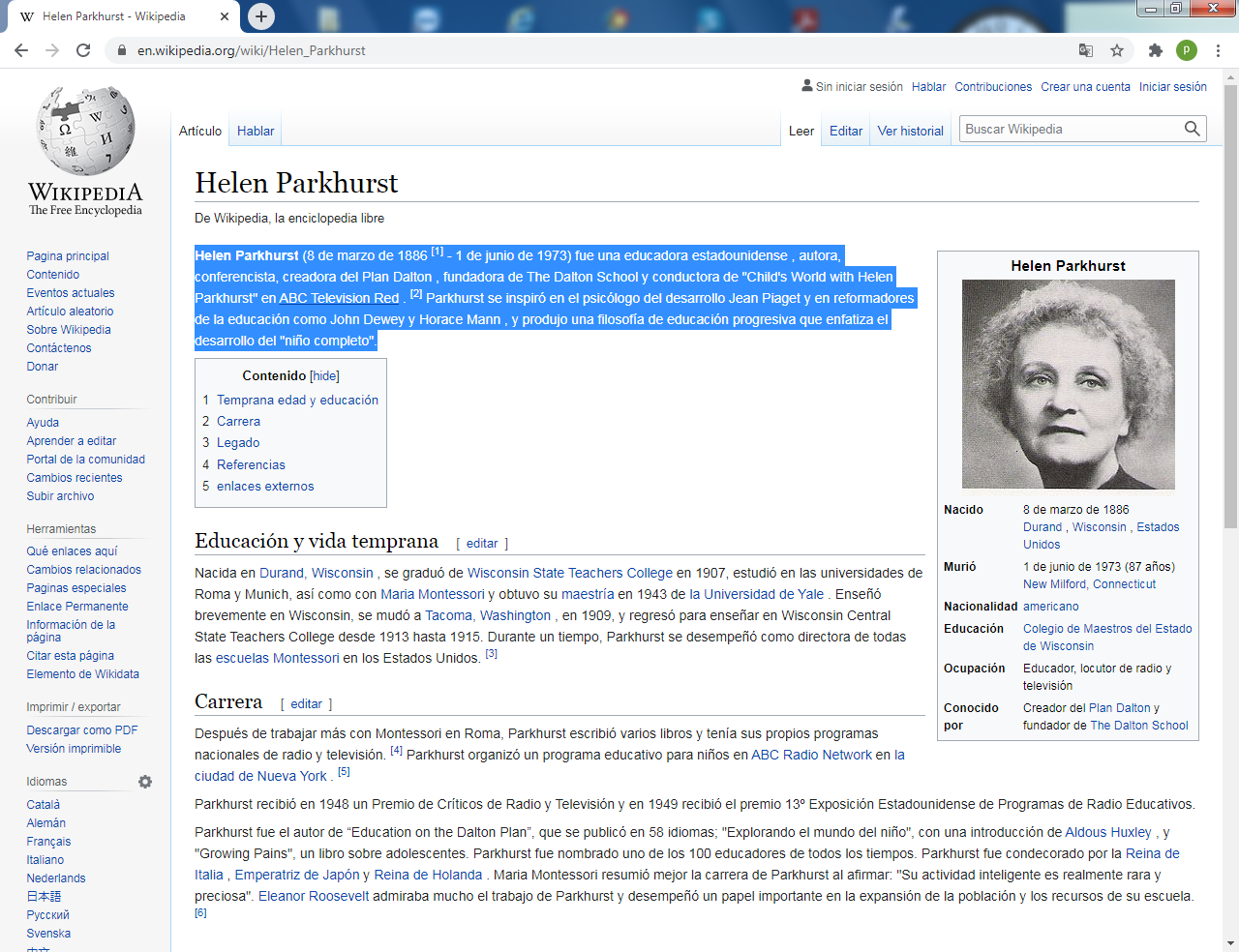      (8 de marzo de 1886  - 1 de junio de 1973) fue una educadora estadounidense , autora, conferencista, creadora del Plan Dalton , fundadora de The Dalton School y conductora de "Child's World with Helen Parkhurst" en ABC Television Red .Parkhurst se inspiró en el psicólogo del desarrollo Jean Piaget y en reformadores de la educación como John Dewey y Horace Mann , y produjo una filosofía de educación progresiva que enfatiza el desarrollo del "niño completo".   Nacida en Durand, Wisconsin , se graduó de Wisconsin State Teachers College en 1907, estudió en las universidades de Roma y Munich, así como con Maria Montessori y obtuvo su maestría en 1943 de la Universidad de Yale . Enseñó brevemente en Wisconsin, se mudó a Tacoma, Washington , en 1909, y regresó para enseñar en Wisconsin Central State Teachers College desde 1913 hasta 1915. Durante un tiempo, Parkhurst se desempeñó como directora de todas las escuelas Montessori en los Estados Unidos.    Después de trabajar más con Montessori en Roma, Parkhurst escribió varios libros y tenía sus propios programas nacionales de radio y televisión. [4] Parkhurst organizó un programa educativo para niños en ABC Radio Network en la ciudad de Nueva York .    Parkhurst recibió en 1948 un Premio de Críticos de Radio y Televisión y en 1949 recibió el premio 13º Exposición Estadounidense de Programas de Radio Educativos.   Parkhurst fue el autor de “Education on the Dalton Plan”, que se publicó en 58 idiomas; Trata de ideas básicas:  "Explorando el mundo del niño", con una introducción de Aldous Huxley , y "Growing Pains". Es un libro sobre adolescentes. Parkhurst fue nombrada como una de los 100 educadores de todos los tiempos. Parkhurst fue condecorada por la Reina de Italia , Emperatriz de Japón y Reina de Holanda. Maria Montessori resumió mejor la carrera de Parkhurst al afirmar: "Su actividad inteligente es realmente rara y preciosa". Eleanor Roosevelt admiraba mucho el trabajo de Parkhurst y desempeñó un papel importante en la expansión de la población y los recursos de su escuela .   Lineas de su educación    La influencia de Parkhurst se ha extendido por todo el mundo, con escuelas en los Países Bajos , Inglaterra , Australia , Japón y otros que han adoptado el Plan de educación Dalton. La exhibición de Helen Parkhurst en el Museo del Condado de Pepin traza la vida y el legado de Parkhurst. Hay una "Escuela Helen Parkhurst Dalton" en Rotterdam y una sala de conferencias Parkhurst en UW-Stevens Point .   Helen Parkhurst nació en Wisconsin en 1886. Se graduó en Magisterio poco antes de cumplir los 18 años y poco después empezó a trabajar pequeña escuela unitaria en Arkansas. En una única aula se hizo cargo de 40 niños y niñas de todas las edades posibles, mostrando su extraordinaria habilidad y talento docente. Fue ahí donde empezó a experimentar con conceptos que luego desarrollaría de un modo más estructurado y exitoso: autonomía del alumnado, responsabilidad, libertad, conversación, empatía…   Tras su experiencia en Arkansas y luego de un breve periodo como jefa del departamento de Primaria en la Universidad de Wisconsin, se trasladó a Europa, donde estudió en diversas facultades y, particularmente, junto a María Montessori, convirtiéndose en una de sus más aventajadas alumnas.    En 1915, poco después de su regreso a los EEUU, María Montessori visita el país invitándola a acompañarla y Helen se convierte en la gestora de los centros Montessori de USA durante tres años, impartiendo numerosas conferencias y formaciones, a la vez que perfecciona sus propias ideas y métodos. Cuando estos han madurado se hace cargo de la Children’s University School, en la pequeña ciudad de Dalton (Massachusetts), que, una vez iniciado y a la vista de su éxito pasaría a ser mundialmente conocido como el Plan Dalton (1922), siendo modelo, en apenas unos años, para centenares de escuelas a lo largo y ancho, primero de Estados Unidos, y luego del mundo entero.     El Plan Dalton se basa en la ausencia de asignaturas y el diagnóstico inicial de la situación del alumnado. La clase se convierte en un laboratorio en el que el alumnado explora el mejor modo de completar los aprendizajes a los que se han comprometido mediante un «contrato» con el profesorado. El profesorado deja de ser así un transmisor de conocimiento y se convierte en un apoyo y asesor, en lugar de libros de texto se usan guías de investigación. Su objetivo fundamental es la personalización e individualización de la enseñanza, así como el fomento de la autoorganización y autodisciplina.   Pensemos en la escuela como un laboratorio social donde el alumnado es el experimentador y no la víctima. Pensemos en un lugar donde prevalecen las condiciones de la comunidad porque prevalece la vida… El Plan de Laboratorios Dalton no es un sistema o un método… No es un currículo… Es una reorganización educativa que reconcilia las actividades gemelas de enseñar y aprender. Cuando se aplica de modo inteligente, crea las condiciones necesarias para que el profesorado enseñe y el alumnado aprenda.Plan Dalton    En el año 1919, empieza el métodos en la High School de la ciudad de Dalton. Duró hasta 1942. En sus teorías se pueden observar las influencias de Montessori y Dewey. La autora Murió en 1973 y es conocida mundialmente como una de las pedagogas más importantes. Las líneas consisten en estos ejes:    Fue un plan totalmente revolucionario, lleva a cabo la desaparición de la asignatura y de la clase, la cual hace la función de laboratorio.    Las materias anuales se dividen en mensuales y las tareas responden a diversas materias. Los alumnos, a través de un contrato laboral se comprometen a realizar una tarea elegida por sí mismo.    El niño trabaja estas actividades de manera autónoma y un profesor, en lugar de dar su materia magistralmente, hace de asesor y profesor particular de cada niño.   El alumno, al haberse comprometido mediante el contrato a realizar la tarea en un periodo determinado de tiempo pone en juego su compromiso moral y su autodisciplina y autoorganización intelectual.   La escuela Dalton está organizado por seis laboratorios diferentes con un especialista en cada uno (literatura, gramática, aritmética, historia, dibujo y geografía).   El alumno empieza en el laboratorio que quiera y el especialista le hace un test para saber su nivel y según este se le entrega la ficha donde pone todas las acciones que el alumno tiene que realizar y los objetivos que debe conseguir.   No existen libros de texto sino folletos elaborados a modo de índice de investigación, en el que se consignan todas las unidades de trabajo con indicaciones precisas y detalladas sobre ejercicios, bibliografía, etc.   Cada estudiante tiene una tarjeta en la que va indicando gráficamente las unidades realizadas; luego el docente comprobará si lo han sido de modo satisfactorio. De esta forma se realiza el control del trabajo escolar.   Una asignación al mes. Cuando el alumno cree que ha madurado y el profesor hace las comprobaciones, si son positivas se le cambia de ficha o pasa a otro laboratorio.    El Laboratorio se refiere a los profesores de las asignaturas y aulas temáticas de la intención de ser el centro de la experiencia educativa de cuarto grado hasta el final de la educación secundaria. La asignación mensual es un objetivo para completar. El colegio es una comunidad social de los estudiantes.    Partes del plan Dalton   El aprendizaje es un procesorigurosamente individual por loque hay que respetar losdiferentes ritmos deaprendizaje de los alumnospara que resulte eficaz.   Helen Parkhurst desarrolló este plan originalmente para usarlo en una escuela para niños lisiados. Elfin de este plan era adaptar el programa de cada estudiante a sus necesidades para promover su independencia y confianza, y así mejorar las habilidades sociales de los alumnos y el sentido de responsabilidad hacia los demás   Crítica también a la temprana especialización de los docentes. Ha sido atacado intensamente. Las principales acusaciones que ha sufrido han sido su carácter individualista, que olvida por completo la formación mediante la convivencia, la mecanización de la enseñanza y la subdivisión de saberes. Este plan tiene sus ventajas a la hora de individualizar la enseñanza y el autocontrol de los niños.      Hoy en día, la Escuela Dalton educa a los estudiantes de acuerdo con algunos de los preceptos del Plan Dalton desarrollados por Helen Parkhurst. El plan Dalton se ha expandido de modo especial por los países anglosajones y Extremo Oriente.